Parc Résidentiel de Loisirs 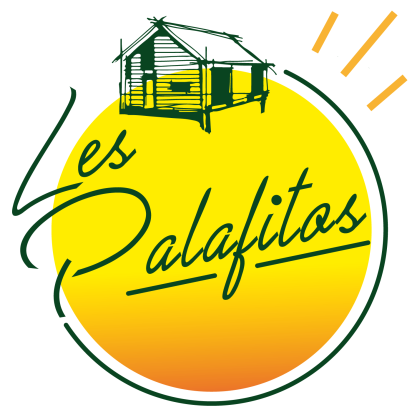             Contrat de location du Domaine  « Les Palafitos » La  SARL  « Le Parc Résidentiel de Loisirs  Les Palafitos », domiciliée 1914 route d’Arengosse 40630 Luglon déclare louer à :   Mr ……………………………….………………..………………….……et Mme ………………………………..………………….………….  demeurant à ………………………………………………………………………….……………………………………………………………... Code postal : …………………………………….…. Ville : ………………………………………………………………………………..…... 
Tèl : …………………………………………….……….. Mail : ……………………………………………………………………………..……… Pour  …………………………………………………..    du ………/…………/………….  Au ……../………../……….1 ) Descriptif de la location : 
- Une salle de réception de 150 m2 attenant à un préau de 80 m2 (ouvert ou fermé)- une buvette avec coin barbecue- un espace « Garden Party »   - un accès à la piscine et une aire de jeux pour enfants- un espace traiteur couvert. - La mise à disposition de  20 bungalows d’une capacité actuelle de 120 personnes.Les charges (eau, gaz et électricité) des installations fixes sont comprises.2 ) Durée de la location :
La salle de réception est louée à partir de : le ……..…/……..…. /……..…. à 9h       au  …….…../……….…/…….…….17h30       Les  bungalows seront mis à disposition à partir de 15 h    le ……..…/……….. /……..….                                                                              jusqu’à  12 h  le …….…../…….…/……….….                                                                                                                                                     3 ) Prix et modalités de règlement :
Montant de la location Parc :……….……€          Acompte de 30 % :…………….€Solde ………………………€….au plus tard 6 mois avant la date de l’évènement en……chèques de….……………€
Dates :…………/..……/…………,……………/…..…/……………,…………/…..…/……………,……………/……./……………..4 ) La location des bungalows ne comprend pas :
Les draps, taies d’oreillers et serviettes de bains.5 ) Options :  
Tables, chaises, parasols chauffants + gaz.
                                                                                                                                                                     1/26 ) Horaires :
Horaires musicales : du samedi 19h au dimanche 4h du matin.
 Le non respect à cette règlementation donnera lieu à un arrêt total de la musique.Horaire piscine : ouverte de 9 h à 20 h (Enfants obligatoirement accompagnés)7 ) Obligation du client :
Les bungalows ainsi que l’ensemble des parties communes doivent être rendus propres et nettoyés de tous détritus  et mégots de cigarettes.Le client s’engage à respecter et à faire respecter le présent contrat par toutes les personnes présentes.8 ) Assurances : 
Les Palafitos est assuré comme tout établissement recevant du public en responsabilité civile. En louant le Domaine Les Palafitos, les locataires reconnaissent être titulaires d’une assurance individuelle à responsabilité civile, et s’engagent à prendre connaissance du règlement intérieur du Parc et à en accepter les conditions de fonctionnement. Néanmoins 2  chèques de caution seront demandés sans être déposés d’un montant de 1500€ chacun, en cas de détérioration dans l’enceinte du Parc. Tous dommages donneront lieu à la facturation relative aux dégâts occasionnés (Salissures des murs, des poutres et la détérioration de matériel tels que chaises, assiettes , verres, transat à la piscine etc..). Les chèques de caution seront restitués au plus tard 1 semaine après la fin de la location si aucun dégât n’est constaté.« Les Palafitos » décline toute responsabilité en cas d’accident survenu à l’occasion de la location du Parc et ne peut être tenu responsable des vols et dégradations commis dans les lieux loués ni sur le parking.9) Interdictions :
- Il est formellement interdit de fumer dans les bungalows ainsi que sur l’ensemble du domaine.                  (Un espace fumeur est matérialisé et obligatoire pour les fumeurs).                                                                                           - Les animaux domestiques sont strictement interdits sur le Parc et dans les Mobi-Homes.
- Interdiction d’émettre de la Musique le Vendredi soir après 22h.10 ) Résiliations :
Toute résiliation anticipée du présent contrat donnera lieu à une indemnisation+ de 6 mois avant la date : Remboursement de 30% du montant de la locationMoins de 6 mois : Aucun remboursement 11 ) Annexes : 
Sont annexés au présent contrat les documents suivant : (voir site internet  www.les-palafitos.com)Plan du ParcRèglement intérieurPlan d’évacuation incendieOBSERVATIONS : ……………………………………………………………………………………………………………………………………………………………………………………………………………………………………………………………………………………………………………………………………………………………………………………………………………………………………………………………………………………………………………………………………………………………………………………………………………………………………………………………………………………………………………………………………………………………………………………………………………………………………………………………………..Pour l’exécution du présent protocole, les parties font élection de domicile en leur demeure respective.Fait à Luglon le ………………./………………./………………….(En 2 exemplaires)Le(s) client(s)                                                                Les Palafitos                                                                                                                                                                              2/2                                                     